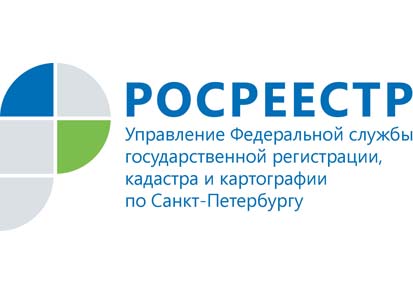 Общие положенияЗаявительный порядокГосударственная регистрация прав осуществляется на основании заявления сторон договора.В случае если стороны подают заявление о регистрации не одновременно, во втором заявлении обязательно нужно указывать ссылку на номер заявления, представленного первым.(Ст.14, 48 Закона 218-ФЗ)За государственную регистрацию прав взимается государственная пошлина Если оплата пошлины за физическое лицо осуществляется с банковской карты иного лица, необходима нотариальная доверенность.Если оплата представителем производится за юридическое лицо, должны быть представлены: доверенность и рассчетно-кассовый ордер, (Ст.17 Закона 218-ФЗ, 3 ст. 26 Налогового Кодекса)Договор участия в долевом строительствеОбязательные условия:ч.4 ст.4 Закона № 214 ФЗПредмет договора:Определение объекта долевого строительства (далее - ОДС), его характеристики:Назначение ОДС (например: квартира, нежилое помещение);Сведения об этаже, на котором расположен такой ОДС;Сведения о его общей площади (для жилого помещения) или площади (для нежилого помещения);Сведения о количестве и площади комнат, помещений вспомогательного использования, лоджий, веранд, балконов, террас в жилом помещении, наличии и площади частей нежилого помещения;План ОДС, отображающий расположение частей ОДС по отношению друг к другу.План ОДС должен быть разборчивым и понятным;План, отображающий местоположение ОДС на этаже.План должен быть изображен так, чтобы можно было определить расположение конкретного ОДС по договору на этаже по отношению к другим помещениям. вид, назначение, этажность, общая площадь многоквартирного дома и (или) иного объекта недвижимости;материал наружных стен и поэтажных перекрытий; класс энергоэффективности; класс сейсмостойкости.Срок передачи застройщиком ОДС участнику долевого строительства:Цену договора, сроки и порядок ее уплаты:Уплата цены договора производится после государственной регистрации договора (ч.3 ст.5 Закона 214-ФЗ)Условия о сроке уплаты цены договора должны быть определены так, чтобы было однозначно понятно, что оплата произойдет не ранее государственной регистрацииГарантийный срок на ОДС:(ст.7 Закона 214-ФЗ)Гарантийный срок для ОДС - не менее чем пять лет;Гарантийный срок на технологическое и инженерное оборудование – не менее чем три годаСпособы обеспечения исполнения застройщиком обязательств по договору:(ст.15.2 Закона 214-ФЗ, ч.3 ст. 48 Закона № 218)Застройщик обязан представлять в орган регистрации договор страхования или договор поручительства банка, в случае, если соответствующий договор заключен в отношении каждого участника долевого строительства многоквартирного дома и (или) иного объекта недвижимости.Срок действия полиса страхования должен быть указан до предусмотренного таким договором срока передачи, или позднее.Соглашение об уступкеДокументы для регистрации уступки:ч.10 ст.48 Закона № 218-ФЗсправка, подтверждающая полную или частичную уплату цены договора участия в долевом строительстве цедентом застройщику.Справка в обязательном порядке должна содержать даты платежей и суммы платежей, а не просто содержать фразу «по состоянию на дату».Информация о платежах и сроках их внесения дольщиком может быть включена в сам договор уступки, в случае, если данный договор согласован застройщиком.Справка может быть выдана либо застройщиком, либо банком который осуществлял платежи.Платежные поручения, подтверждающие внесение средств на аккредитив, не являются документами, заменяющими справку.договор об уступке прав требований по договору участия в долевом строительстве.Если Цедентом является юридическое лицо, то уплата цены уступки прав требований по договору производится после государственной регистрации соглашения (договора) об уступке (ч.3 ст.11 Закона № 214 ФЗ).Право собственности участника долевого строительстваДокументы для регистрации права собственности участника долевого строительстве:ч.11 ст.48 Закона № 218-ФЗразрешение на ввод в эксплуатацию многоквартирного дома;договор участия в долевом строительстве или договор об уступке прав требований;передаточный акт или иной документ о передаче объекта долевого строительства.В передаточном акте или ином документе о передаче ОДС указываются дата передачи. Дата передачи и дата составления акта указываются отдельно, то есть наличие только одной даты составления акта приема-передачи недостаточно.К передаточному акту или иному документу о передаче объекта долевого строительства прилагается инструкция по эксплуатации ОДС, которая является неотъемлемой частью передаточного акта или иного документа о передаче ОДС. Инструкция должна прилагаться к каждому акту (ч.1 ст.8 Закона № 214 ФЗ).